O B J E D N Á V K Ačíslo :  352/2022ObjednatelObjednatelIČO:IČO:00064289DIČ:CZ00064289CZ00064289CZ00064289CZ00064289CZ00064289CZ00064289CZ00064289CZ00064289CZ00064289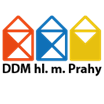 Dům dětí a mládeže hlavního města PrahyDům dětí a mládeže hlavního města PrahyDům dětí a mládeže hlavního města PrahyDům dětí a mládeže hlavního města PrahyDům dětí a mládeže hlavního města PrahyDům dětí a mládeže hlavního města PrahyDům dětí a mládeže hlavního města PrahyDům dětí a mládeže hlavního města PrahyDům dětí a mládeže hlavního města PrahyDům dětí a mládeže hlavního města PrahyDům dětí a mládeže hlavního města PrahyDům dětí a mládeže hlavního města PrahyDům dětí a mládeže hlavního města PrahyKarlínské náměstí 7Karlínské náměstí 7Karlínské náměstí 7Karlínské náměstí 7Karlínské náměstí 7Karlínské náměstí 7Karlínské náměstí 7Karlínské náměstí 7186 00  Praha186 00  Praha186 00  Praha186 00  Praha186 00  Praha186 00  PrahaDodavatelDodavatelIČO:76368181DIČ:CZ9104153212Jiří MalimánekJiří MalimánekJiří MalimánekJiří MalimánekJiří MalimánekJiří MalimánekBankovní spojeníBankovní spojení 37 37 37 37 37 37Číslo účtuČíslo účtu2000150008/60002000150008/60002000150008/60002000150008/60002000150008/6000HradecHradecHradecHradecHradecHradec584 01  Ledeč nad Sázavou584 01  Ledeč nad Sázavou584 01  Ledeč nad Sázavou584 01  Ledeč nad Sázavou584 01  Ledeč nad Sázavou584 01  Ledeč nad SázavouObjednáváme:Objednáváme:Objednáváme:oprava a výměna havárie hl. bojleru zásobníku vodyoprava a výměna havárie hl. bojleru zásobníku vodyoprava a výměna havárie hl. bojleru zásobníku vodyoprava a výměna havárie hl. bojleru zásobníku vodyoprava a výměna havárie hl. bojleru zásobníku vodyoprava a výměna havárie hl. bojleru zásobníku vodyoprava a výměna havárie hl. bojleru zásobníku vodyoprava a výměna havárie hl. bojleru zásobníku vodyoprava a výměna havárie hl. bojleru zásobníku vodyoprava a výměna havárie hl. bojleru zásobníku vodyoprava a výměna havárie hl. bojleru zásobníku vodyoprava a výměna havárie hl. bojleru zásobníku vody

Objednáváme u Vás:

opravu a výměnu havárie hlavního bojleru zásobníku vody, včetně rozvodů, ventilů, vodoinstalace, demontáže, 
montáže a připojení ve středisku Podhradí.

Celková cena včetně DPH    cca 92 800,-Kč

Místo dodání:
DDM hl.m.Praha
ŠvP Podhradí
Podhradí 33
584 01  Ledeč n. Sázavou





Objednávka bude zveřejněna ve veřejně přístupné elektronické databázi smluv.

Akceptovaná objednávka nabývá účinnosti nejdříve dnem uveřejnění v registru smluv.

Plnění předmětu této objednávky před její účinností se považuje za plnění podle této akceptované
objednávky a práva a povinnosti z ní vzniklé se řídí touto objednávkou.

Akceptace objednávky:
Tuto objednávku akceptujeme v plném rozsahu.



Dne:   14.12.2022                          Jméno:Jiří Malimánek
                                 





Vystavila: Machovičová Zdeňka

Schválil: Ing. Mgr.Libor Bezděk

Objednáváme u Vás:

opravu a výměnu havárie hlavního bojleru zásobníku vody, včetně rozvodů, ventilů, vodoinstalace, demontáže, 
montáže a připojení ve středisku Podhradí.

Celková cena včetně DPH    cca 92 800,-Kč

Místo dodání:
DDM hl.m.Praha
ŠvP Podhradí
Podhradí 33
584 01  Ledeč n. Sázavou





Objednávka bude zveřejněna ve veřejně přístupné elektronické databázi smluv.

Akceptovaná objednávka nabývá účinnosti nejdříve dnem uveřejnění v registru smluv.

Plnění předmětu této objednávky před její účinností se považuje za plnění podle této akceptované
objednávky a práva a povinnosti z ní vzniklé se řídí touto objednávkou.

Akceptace objednávky:
Tuto objednávku akceptujeme v plném rozsahu.



Dne:   14.12.2022                          Jméno:Jiří Malimánek
                                 





Vystavila: Machovičová Zdeňka

Schválil: Ing. Mgr.Libor Bezděk

Objednáváme u Vás:

opravu a výměnu havárie hlavního bojleru zásobníku vody, včetně rozvodů, ventilů, vodoinstalace, demontáže, 
montáže a připojení ve středisku Podhradí.

Celková cena včetně DPH    cca 92 800,-Kč

Místo dodání:
DDM hl.m.Praha
ŠvP Podhradí
Podhradí 33
584 01  Ledeč n. Sázavou





Objednávka bude zveřejněna ve veřejně přístupné elektronické databázi smluv.

Akceptovaná objednávka nabývá účinnosti nejdříve dnem uveřejnění v registru smluv.

Plnění předmětu této objednávky před její účinností se považuje za plnění podle této akceptované
objednávky a práva a povinnosti z ní vzniklé se řídí touto objednávkou.

Akceptace objednávky:
Tuto objednávku akceptujeme v plném rozsahu.



Dne:   14.12.2022                          Jméno:Jiří Malimánek
                                 





Vystavila: Machovičová Zdeňka

Schválil: Ing. Mgr.Libor Bezděk

Objednáváme u Vás:

opravu a výměnu havárie hlavního bojleru zásobníku vody, včetně rozvodů, ventilů, vodoinstalace, demontáže, 
montáže a připojení ve středisku Podhradí.

Celková cena včetně DPH    cca 92 800,-Kč

Místo dodání:
DDM hl.m.Praha
ŠvP Podhradí
Podhradí 33
584 01  Ledeč n. Sázavou





Objednávka bude zveřejněna ve veřejně přístupné elektronické databázi smluv.

Akceptovaná objednávka nabývá účinnosti nejdříve dnem uveřejnění v registru smluv.

Plnění předmětu této objednávky před její účinností se považuje za plnění podle této akceptované
objednávky a práva a povinnosti z ní vzniklé se řídí touto objednávkou.

Akceptace objednávky:
Tuto objednávku akceptujeme v plném rozsahu.



Dne:   14.12.2022                          Jméno:Jiří Malimánek
                                 





Vystavila: Machovičová Zdeňka

Schválil: Ing. Mgr.Libor Bezděk

Objednáváme u Vás:

opravu a výměnu havárie hlavního bojleru zásobníku vody, včetně rozvodů, ventilů, vodoinstalace, demontáže, 
montáže a připojení ve středisku Podhradí.

Celková cena včetně DPH    cca 92 800,-Kč

Místo dodání:
DDM hl.m.Praha
ŠvP Podhradí
Podhradí 33
584 01  Ledeč n. Sázavou





Objednávka bude zveřejněna ve veřejně přístupné elektronické databázi smluv.

Akceptovaná objednávka nabývá účinnosti nejdříve dnem uveřejnění v registru smluv.

Plnění předmětu této objednávky před její účinností se považuje za plnění podle této akceptované
objednávky a práva a povinnosti z ní vzniklé se řídí touto objednávkou.

Akceptace objednávky:
Tuto objednávku akceptujeme v plném rozsahu.



Dne:   14.12.2022                          Jméno:Jiří Malimánek
                                 





Vystavila: Machovičová Zdeňka

Schválil: Ing. Mgr.Libor Bezděk

Objednáváme u Vás:

opravu a výměnu havárie hlavního bojleru zásobníku vody, včetně rozvodů, ventilů, vodoinstalace, demontáže, 
montáže a připojení ve středisku Podhradí.

Celková cena včetně DPH    cca 92 800,-Kč

Místo dodání:
DDM hl.m.Praha
ŠvP Podhradí
Podhradí 33
584 01  Ledeč n. Sázavou





Objednávka bude zveřejněna ve veřejně přístupné elektronické databázi smluv.

Akceptovaná objednávka nabývá účinnosti nejdříve dnem uveřejnění v registru smluv.

Plnění předmětu této objednávky před její účinností se považuje za plnění podle této akceptované
objednávky a práva a povinnosti z ní vzniklé se řídí touto objednávkou.

Akceptace objednávky:
Tuto objednávku akceptujeme v plném rozsahu.



Dne:   14.12.2022                          Jméno:Jiří Malimánek
                                 





Vystavila: Machovičová Zdeňka

Schválil: Ing. Mgr.Libor Bezděk

Objednáváme u Vás:

opravu a výměnu havárie hlavního bojleru zásobníku vody, včetně rozvodů, ventilů, vodoinstalace, demontáže, 
montáže a připojení ve středisku Podhradí.

Celková cena včetně DPH    cca 92 800,-Kč

Místo dodání:
DDM hl.m.Praha
ŠvP Podhradí
Podhradí 33
584 01  Ledeč n. Sázavou





Objednávka bude zveřejněna ve veřejně přístupné elektronické databázi smluv.

Akceptovaná objednávka nabývá účinnosti nejdříve dnem uveřejnění v registru smluv.

Plnění předmětu této objednávky před její účinností se považuje za plnění podle této akceptované
objednávky a práva a povinnosti z ní vzniklé se řídí touto objednávkou.

Akceptace objednávky:
Tuto objednávku akceptujeme v plném rozsahu.



Dne:   14.12.2022                          Jméno:Jiří Malimánek
                                 





Vystavila: Machovičová Zdeňka

Schválil: Ing. Mgr.Libor Bezděk

Objednáváme u Vás:

opravu a výměnu havárie hlavního bojleru zásobníku vody, včetně rozvodů, ventilů, vodoinstalace, demontáže, 
montáže a připojení ve středisku Podhradí.

Celková cena včetně DPH    cca 92 800,-Kč

Místo dodání:
DDM hl.m.Praha
ŠvP Podhradí
Podhradí 33
584 01  Ledeč n. Sázavou





Objednávka bude zveřejněna ve veřejně přístupné elektronické databázi smluv.

Akceptovaná objednávka nabývá účinnosti nejdříve dnem uveřejnění v registru smluv.

Plnění předmětu této objednávky před její účinností se považuje za plnění podle této akceptované
objednávky a práva a povinnosti z ní vzniklé se řídí touto objednávkou.

Akceptace objednávky:
Tuto objednávku akceptujeme v plném rozsahu.



Dne:   14.12.2022                          Jméno:Jiří Malimánek
                                 





Vystavila: Machovičová Zdeňka

Schválil: Ing. Mgr.Libor Bezděk

Objednáváme u Vás:

opravu a výměnu havárie hlavního bojleru zásobníku vody, včetně rozvodů, ventilů, vodoinstalace, demontáže, 
montáže a připojení ve středisku Podhradí.

Celková cena včetně DPH    cca 92 800,-Kč

Místo dodání:
DDM hl.m.Praha
ŠvP Podhradí
Podhradí 33
584 01  Ledeč n. Sázavou





Objednávka bude zveřejněna ve veřejně přístupné elektronické databázi smluv.

Akceptovaná objednávka nabývá účinnosti nejdříve dnem uveřejnění v registru smluv.

Plnění předmětu této objednávky před její účinností se považuje za plnění podle této akceptované
objednávky a práva a povinnosti z ní vzniklé se řídí touto objednávkou.

Akceptace objednávky:
Tuto objednávku akceptujeme v plném rozsahu.



Dne:   14.12.2022                          Jméno:Jiří Malimánek
                                 





Vystavila: Machovičová Zdeňka

Schválil: Ing. Mgr.Libor Bezděk

Objednáváme u Vás:

opravu a výměnu havárie hlavního bojleru zásobníku vody, včetně rozvodů, ventilů, vodoinstalace, demontáže, 
montáže a připojení ve středisku Podhradí.

Celková cena včetně DPH    cca 92 800,-Kč

Místo dodání:
DDM hl.m.Praha
ŠvP Podhradí
Podhradí 33
584 01  Ledeč n. Sázavou





Objednávka bude zveřejněna ve veřejně přístupné elektronické databázi smluv.

Akceptovaná objednávka nabývá účinnosti nejdříve dnem uveřejnění v registru smluv.

Plnění předmětu této objednávky před její účinností se považuje za plnění podle této akceptované
objednávky a práva a povinnosti z ní vzniklé se řídí touto objednávkou.

Akceptace objednávky:
Tuto objednávku akceptujeme v plném rozsahu.



Dne:   14.12.2022                          Jméno:Jiří Malimánek
                                 





Vystavila: Machovičová Zdeňka

Schválil: Ing. Mgr.Libor Bezděk

Objednáváme u Vás:

opravu a výměnu havárie hlavního bojleru zásobníku vody, včetně rozvodů, ventilů, vodoinstalace, demontáže, 
montáže a připojení ve středisku Podhradí.

Celková cena včetně DPH    cca 92 800,-Kč

Místo dodání:
DDM hl.m.Praha
ŠvP Podhradí
Podhradí 33
584 01  Ledeč n. Sázavou





Objednávka bude zveřejněna ve veřejně přístupné elektronické databázi smluv.

Akceptovaná objednávka nabývá účinnosti nejdříve dnem uveřejnění v registru smluv.

Plnění předmětu této objednávky před její účinností se považuje za plnění podle této akceptované
objednávky a práva a povinnosti z ní vzniklé se řídí touto objednávkou.

Akceptace objednávky:
Tuto objednávku akceptujeme v plném rozsahu.



Dne:   14.12.2022                          Jméno:Jiří Malimánek
                                 





Vystavila: Machovičová Zdeňka

Schválil: Ing. Mgr.Libor Bezděk

Objednáváme u Vás:

opravu a výměnu havárie hlavního bojleru zásobníku vody, včetně rozvodů, ventilů, vodoinstalace, demontáže, 
montáže a připojení ve středisku Podhradí.

Celková cena včetně DPH    cca 92 800,-Kč

Místo dodání:
DDM hl.m.Praha
ŠvP Podhradí
Podhradí 33
584 01  Ledeč n. Sázavou





Objednávka bude zveřejněna ve veřejně přístupné elektronické databázi smluv.

Akceptovaná objednávka nabývá účinnosti nejdříve dnem uveřejnění v registru smluv.

Plnění předmětu této objednávky před její účinností se považuje za plnění podle této akceptované
objednávky a práva a povinnosti z ní vzniklé se řídí touto objednávkou.

Akceptace objednávky:
Tuto objednávku akceptujeme v plném rozsahu.



Dne:   14.12.2022                          Jméno:Jiří Malimánek
                                 





Vystavila: Machovičová Zdeňka

Schválil: Ing. Mgr.Libor Bezděk

Objednáváme u Vás:

opravu a výměnu havárie hlavního bojleru zásobníku vody, včetně rozvodů, ventilů, vodoinstalace, demontáže, 
montáže a připojení ve středisku Podhradí.

Celková cena včetně DPH    cca 92 800,-Kč

Místo dodání:
DDM hl.m.Praha
ŠvP Podhradí
Podhradí 33
584 01  Ledeč n. Sázavou





Objednávka bude zveřejněna ve veřejně přístupné elektronické databázi smluv.

Akceptovaná objednávka nabývá účinnosti nejdříve dnem uveřejnění v registru smluv.

Plnění předmětu této objednávky před její účinností se považuje za plnění podle této akceptované
objednávky a práva a povinnosti z ní vzniklé se řídí touto objednávkou.

Akceptace objednávky:
Tuto objednávku akceptujeme v plném rozsahu.



Dne:   14.12.2022                          Jméno:Jiří Malimánek
                                 





Vystavila: Machovičová Zdeňka

Schválil: Ing. Mgr.Libor Bezděk

Objednáváme u Vás:

opravu a výměnu havárie hlavního bojleru zásobníku vody, včetně rozvodů, ventilů, vodoinstalace, demontáže, 
montáže a připojení ve středisku Podhradí.

Celková cena včetně DPH    cca 92 800,-Kč

Místo dodání:
DDM hl.m.Praha
ŠvP Podhradí
Podhradí 33
584 01  Ledeč n. Sázavou





Objednávka bude zveřejněna ve veřejně přístupné elektronické databázi smluv.

Akceptovaná objednávka nabývá účinnosti nejdříve dnem uveřejnění v registru smluv.

Plnění předmětu této objednávky před její účinností se považuje za plnění podle této akceptované
objednávky a práva a povinnosti z ní vzniklé se řídí touto objednávkou.

Akceptace objednávky:
Tuto objednávku akceptujeme v plném rozsahu.



Dne:   14.12.2022                          Jméno:Jiří Malimánek
                                 





Vystavila: Machovičová Zdeňka

Schválil: Ing. Mgr.Libor Bezděk

Objednáváme u Vás:

opravu a výměnu havárie hlavního bojleru zásobníku vody, včetně rozvodů, ventilů, vodoinstalace, demontáže, 
montáže a připojení ve středisku Podhradí.

Celková cena včetně DPH    cca 92 800,-Kč

Místo dodání:
DDM hl.m.Praha
ŠvP Podhradí
Podhradí 33
584 01  Ledeč n. Sázavou





Objednávka bude zveřejněna ve veřejně přístupné elektronické databázi smluv.

Akceptovaná objednávka nabývá účinnosti nejdříve dnem uveřejnění v registru smluv.

Plnění předmětu této objednávky před její účinností se považuje za plnění podle této akceptované
objednávky a práva a povinnosti z ní vzniklé se řídí touto objednávkou.

Akceptace objednávky:
Tuto objednávku akceptujeme v plném rozsahu.



Dne:   14.12.2022                          Jméno:Jiří Malimánek
                                 





Vystavila: Machovičová Zdeňka

Schválil: Ing. Mgr.Libor BezděkV  PrazeV  PrazeDne:14.12.2022Vyřizuje:Eva DrábkováTelefon:E-mail:Potvrzenou objednávku vraťte na výše uvedenou adresuPotvrzenou objednávku vraťte na výše uvedenou adresu